Vardas, pavardė ....................................................................................................................Pažymėkite vieną teisingą atsakymą:Valstybė turinti kolonijų vadinama:A  Federacija;B  Provincija;C  Metropolija;D  Dominija.JAV parlamentas vadinamas:A  Atstovų rūmais;B  Baltaisiais rūmais;C  Kongresu;D  Reichstagu.JAV prezidentas, panaikinęs vergovę:A  T. Džefersonas;B  A.   Linkolnas;C  F. Ruzveltas;D  Dž. VašingtonasImperializmo laikotarpiu užkariautuose kraštuose nebuvo:A  Skiepyta demokratinio valdymo;B  Skleista krikščionybės;C  Vietos gyventojų diskriminacijos;D  Vykdyta industrializacijos;Afrikos žemyne daugiausia kolonijų turėjo:A  Didžioji Britanija;B  Italija;C  Prancūzija;D  Vokietija.Opijaus karai vyko:A  Indijoje;B  Japonijoje;C  Kinijoje;D  Pietų Afrikos Sąjungoje;Meidzi laikotarpis būdingas:A  Egiptui;B  Indijai;C  Japonijai;D  Kinijai.Pirmojo pasaulinio karo metais Rusijoje valdžios neteko ceras:A  Aleksandras I;B  Aleksandras II;C  Nikolajus I;D  Nikolajus II.Kuri iš šių valstybių nepriklausė Trilypei Sąjungai?A  Austrij- Vengrija.B  Ispanija;C  Italija;D  Vokietija;Pirmasis pasaulinis karas vadinamas pasauliniu nes? Raskite neteisingą atsakymą:A  Žuvo daug žmonių;B  Karas vyko tik Europos žemyne;C  Karo poreikiams buvo  pertvarkyta pramonė ir žemės ūkis;D  Karo metu panaudoti naujausi moderniausi ginklai.Viso   10 taškų         Surinkai  Surašykite įvykius paeiliui:Pirmojo pasaulinio karo pradžia; 2. Bolševikų perversmas Rusijoje; 3. Susiformuoja Trilypė Sąjunga; 4. Į karą įstoja JAV; 5. Rusijoje nuverčiamas caras; 6. Brest-Litovske pasirašyta taikos sutartis; 7. JAV vyksta pilietinis karas; Viso 1 tašk.  SurinkaiVienas žodis ar žodžių junginys neteisingas . Išbrauk neteisingą žodį ar žodžių junginį ir paaiškink, kodėl taip manai?Vokietija, Austro-Vengrija, Rusija ..........................................................................................................................................................................................................................................................................................................................Mulatas, kreolas, metisas ..........................................................................................................................................................................................................................................................................................................................Segregacija, kuklusklanas, deolonizacija ..........................................................................................................................................................................................................................................................................................................................Antantė,genocidas, Trilypė sąjunga  ..............................................................................................................................................................................................................................................................................................................................................Leninas, Linkolnas, Stalinas ..............................................................................................................................................................................................................................................................................................................................................Dezertyras, bolševikas , menševikas ..........................................................................................................................................................................................................................................................................................................................Viso 12 taškų      Surinkai Teiginys teisingas – pažymėk taip,jei neteisingas pažymėk neImperializmas siejamas su kolonijų grobimu                                                  taip       neKolonijose nebuvo rasizmo – visi gyventojai buvo lygūs                              taip       neRomanas „Dėdės Tomo trobelė“ turėjo didelis įtakos kovai su vergove   taip      neJAV pilietiniame kare pergalę patyrė pietinių valstijų kovotojai                 taip      neIndėnų gentys buvo įkurdintos rezervacijose                                                  taip       neSerbas Gavrila Principas nušovė Austrijos princą                                            taip      neI pasauliniame kare didžiausi mūšiai vyko prie Somos ir Verdeno              taip      nePo karo išsilaikė didžiosios imperijos                                                                 taip      neLeninas paskelbė dekretus dėl žemės ir dėl taikos                                         taip      neV. Lenino kuriama nauja santvarka vadinama socializmu                             taip      neIš viso 10 taškų                     Surinkai  Įrašyk praleistus žodžiusPirmasis pasaulinis karas kilo dėl .............................kapitalistinių valstybių užsienio politikos.XX a. pradžioje sustiprėjo naujos kapitalistinės valstybės: JAV 6Jos siekė .................................. pasaulį, tačiau su tuo nesutiko Prancūzija ir ................................................1882 m. susidarė slapta karinė ............................................. sąjunga.Atsvara jai tapo 1907 m. susikūrusi ................................... sąjunga.Iš viso  6 taškai      Surinkai  Pagal pateiktą iliustraciją atlikite užduotis: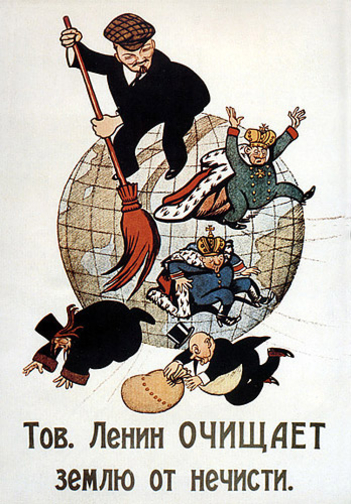 Kokios šalies  istorijai skirta ši karikatūra ................................................................Įvardink A raide pažymėtą asmenybę ......................................................................Kokius  visuomenės sluoksnių atstovus pažymėtus B, C, D raide, šluoja A raide pažymėta asmenybė:B..........................................................................................................................C..........................................................................................................................D..........................................................................................................................Pritaikydamas žinias įvardink su kokiais įvykiais susijusi A raide pažymėta asmenybė ........................................................................................................................................................................................................................................................................................................................................................................................................................................................Iš viso 6 taškai   Surinkai  